RTC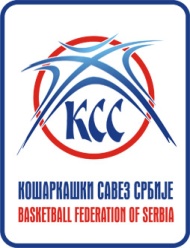 KARATAŠ 14-24.06.2018.GODIŠTE:   2004r.b.prezime i imeklub1Miljanić IvonaArt basket – Beograd 2Vasiljević SaraCrvena Zvezda – Beograd 3Ulemek AnđelaCrvena Zvezda – Beograd 4Cicvarić AnđelijaArt basket – Beograd 5Zečević DunjaDiv basket – Beograd 6Radovanov VanjaGirl basket – Beograd 7Puzić VeraCrvena Zvezda – Beograd 8Matić SimonaCrvena Zvezda – Beograd 9Kukić NedaGirl basket – Beograd 10Spasovski JovanaKneževac-Kijevo – Beograd 11Miškić BojanaStara Pazova – Stara Pazova12Marojević AnđelaVrbas – Vrbas13Milinković Savić JanaŽKA Novi Sad – Novi Sad14Prcović AleksandraŽKA Novi Sad – Novi Sad 15Talijan BojanaStara Pazova – Stara Pazova16Vignjević DejanaVrbas – Vrbas 17Babajić JelenaŽKA Novi Sad – Novi Sad18Lazarević SrnaFoka - Kragujevac19Stanković AndreaVlasenica – Vlasenica 20Đukić AnjaParačin – Paračin 21Miljković TijanaParaćin – Paraćin 22Vasiljević ValentinaLjubovija – Ljubovija 23Arsović DijanaIvanjica – Ivanjica 24Nikolić MaraRadnički – Kragujevac 25Trailović MilenaHajduk Veljko – Negotin 26Ignjatović JovanaGimnazijalac – Pirot 27Milojević AnastasijaActavis – Leskovac 28Ivanović TamaraStudent – Niš 29Romčević TamaraRas – Beograd 30Ćaćić MiljanaRas – Beograd